SPARES BROCHUREIDValueMachineDescription MakeModelPhoto771£14,000s/c 001800 nash vacuum pump 904904m2 me11632 - nash vacuum pump pm2 & pm3 pickup and holding zone vac pump.nash904m2 me11632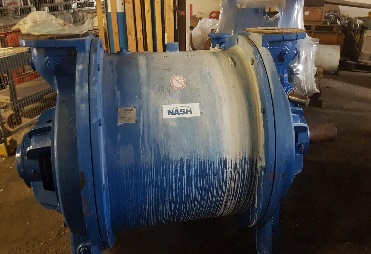 772UNDER OFFERREF D£17,000s/c3001200 nash vacuum pump cl2002nash vacuum pump cl3002 serial no me16089 year2022nashcl3002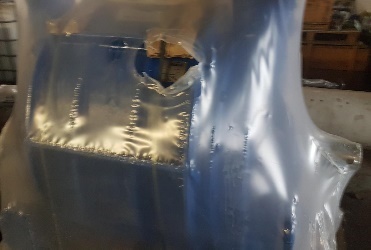 773UNDER OFFERREF D£9,000s/c1542600 nash vacuum pump cl2002nash vacuum pump cl2002 serial no 014019 year2012nashcl2002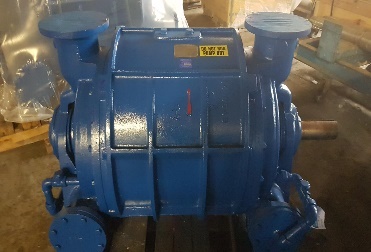 774£5000s/c1323504 pump nash vacuum type sc7vacuum pump nash model sc7 liquid. ring in cast iron. as test no.92e7553 & 95e0485. 795rpm.nashsc7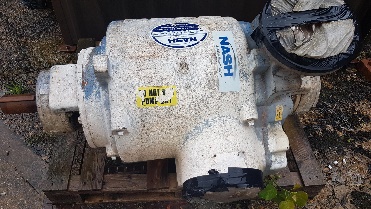 775£5000s/c1323302 pump siemens elmo type 2ba 3318-4asiemens elmo vacuum pump type 2ba 3318-4a. as nr n54778 1vsiemens siemens elmo type 2ba 3318-4a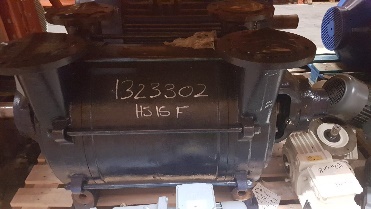 776£5000s/c1323513 pump vacuum cl402 nvp in civacuum pump cl402 nvp in ci construction no 84e 7942 & 89e 3688 c/w inlet wire screennashcl402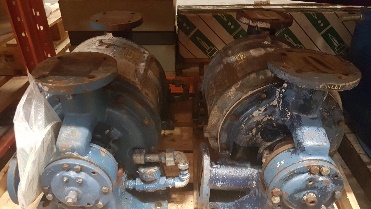 777£3000s/c1541403 pump nash vectra sx30nash vacuum pump vectra sx30 cast iron/cast iron stainless steel lobe/ stainless steel rotor construction antern design built onto a 5.5kw flanged motor complete with couplingnashsx30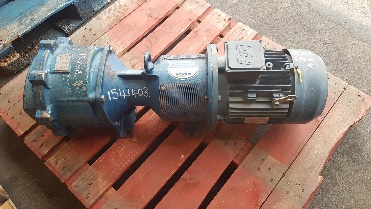 778£3000s/c3001000 pump nash vacuum type sc3nash liquid ring vacuum pump type sc3/e4079 nodular iron with bareshaft extension.rep: (nash no's. 95e0488, 95e0486, 95e0487 & 95e0773.)nashsc3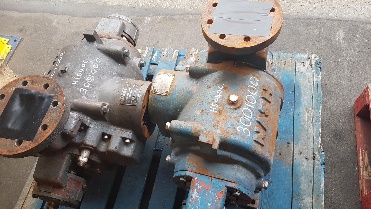 779ONEUNDER OFFERREF DONE REMAINING£25,0002 from cleansheetrefiner jylha conflo jc-01 with cone filling 'lm' patternsundsjc-01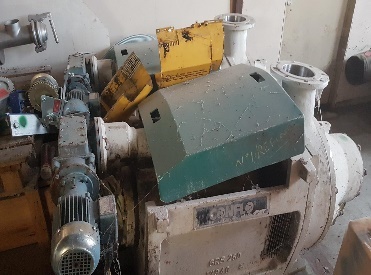 780£4,000s/c1800052screen basket st.st mat.no.1.4436 plate thickness 5.0mm inner dia 412mm height 420mm slot width 0.30mm electro polished incl reinforcing rings! pm2 vat tertiary screen finckh vert rep:finckh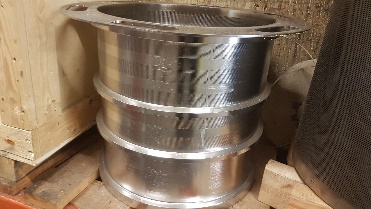 781£4,000s/c1670507screen basket for finckh vertical screen model o. hf no:1188 slot width 0.30mm form b rep: pm1 finckh vertical second stage screen finckhmodel o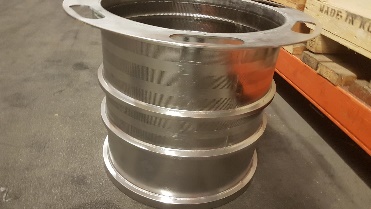 782£ 11,000s/c1670505 screen basket for vertical screen model k100l 0.30 mm. slot widthscreen basket for vertical screen model k100l 0.30 mm. slot width form a.  pm1 finckh primary screen model k100lfinckhk100l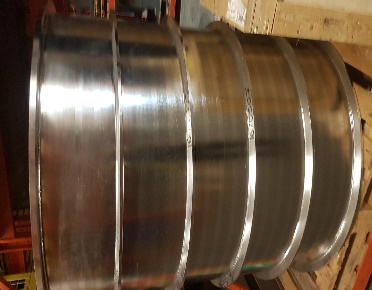 783£3,000s/c1800049screen basket st.st mat.no. 1.4436 plate thickness 5.0mm inner dia 412mm height 420mm slot width 0.25mm electro polished incl reinf[ccing rings *pm2 former second stage screen finckh model h04finckhmodel h04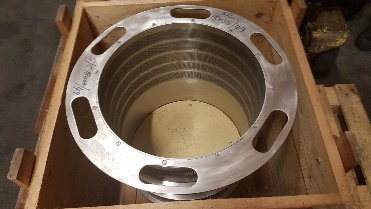 784£6,000s/c3000300screen basket slot width 0.15mm for finckh hico screen model ie hs, hf#245.   quote 36.204 (26.6.95) rep: pm3 finckh former secondary screen model ie hsfinckhmodel ie hs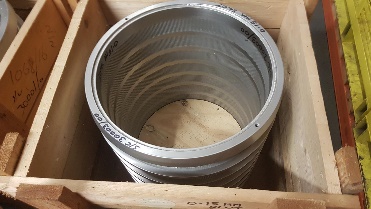 785£6,000s/c3000100screen basket slot width 0.20mm for finckh hico screens model ihs, hf#242 & iehs, hf#243. quote 36.203 (26.6.95) rep: pm3 finckh vat secondary & tertiary screen model ihs & iehsfinckhmodel ihs & iehs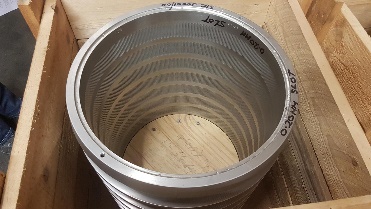 786£ 33,000s/c1800056screen basket st.st mat.no.1.4436 plate thickness 4.0mm inner dia 790mm height 1190mm slot width 0.30mm electro polished incl reinforcing rings rep: pm2 vat primary screens finckh vertical screen model k80lfinckhmodel k80l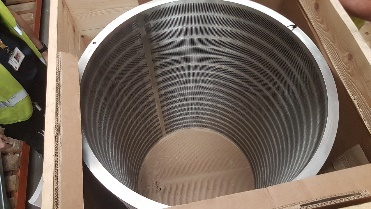 787£ 8,000s/c1800050screen basket st.st mat.no.1.4436 plate thickness 4.0mm inner dia 590mm height 980mm slot width 0.25mm electro polished incl reinforcing rings pm2 former primary screen finckh vertical screen k60lfinckhscreen k60l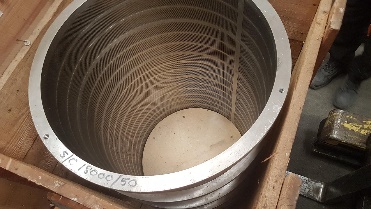 788£ 4,000s/c1800054screen basket st.st mat.no.1.4436 plate thickness 4.0mm inner dia 412mm height 620mm slot width 0.30mm electro polished incl reinforcing rings. rep: pm2 vat second stage screen finckh model k42lfinckhmodel k42l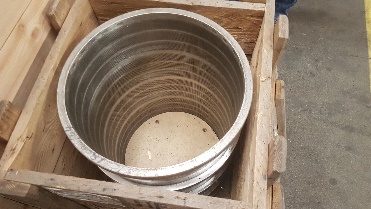 789£6,000s/c1800008cone filling. pattern 'lm' (polished) sunds refiner.jylha jc-01sundsjc 01 lm fillings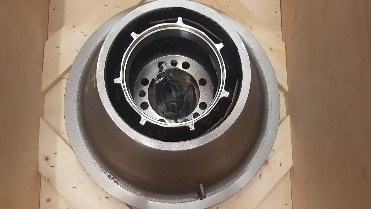 790£ 9,000s/c1800029cone filling tm (polished) rotor:jc01rtm-sjp. stator:jc01stm-sjp.sundsjc 01 tm fillings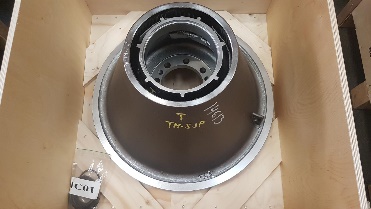 791£9,000s/c3062003cone filling sunds jc01rtc3k - sjp + coating (rotor) jc01stc3ksundsjc 01 stc3k fillings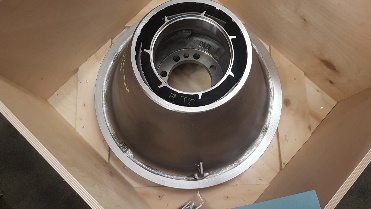 792£ 7,000s/c1800140cone fillings. special sc pattern (every other bar removed) rotor sc.jc01rsch-sj.stator sc.jc01ssch-sjsundsjc 01 sc fillings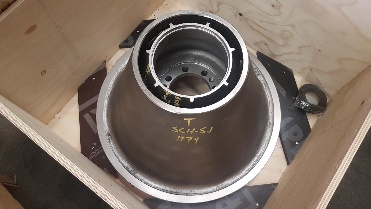 793£6,000s/c3062200cone filling lf for sunds jc-01 refiner comprising rotor & statorsundsjc 01 lf fillings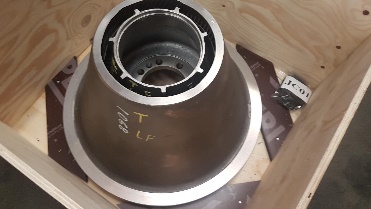 794£6,000not stock but newrotor jc01rmm10zsj-cla with stator jc01smm10zsj-cla.sundsjc 01 mmz fillings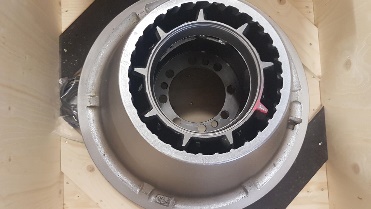 795£9,000s/c3062003cone filling sunds jc01rtc3k - sjp + coating (rotor) jc01stc3ksundsjc 01 stc3k fillings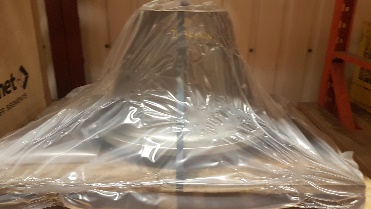 796£9,000s/c3062003cone filling sunds jc01rtc3k - sjp + coating (rotor) jc01stc3ksundsjc 01 stc3k fillings797£ 7,000s/c1800140cone fillings. special sc pattern (every other bar removed) rotor sc.jc01rsch-sj.stator sc.jc01ssch-sjsundsjc 01 sc fillings798Box No1£3,000used cones – bar height at 6mmcone filling lf for sunds jc-01 refiner comprising rotor & statorsundsjc 01 lf fillings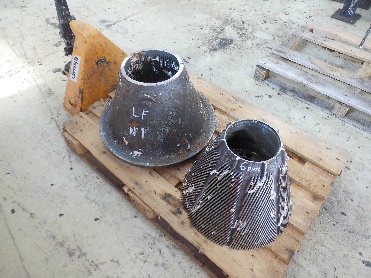 799Box No2£3,000used cones – bar height at 10mmcone filling sunds jc01rtc3k - sjp + coating (rotor) jc01stc3ksundsjc 01 stc3k fillings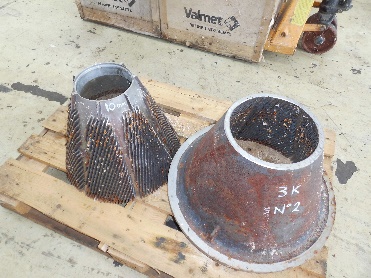 800Box No3£3,000used cones – bar height at 6mmcone filling sunds jc01rtc3k - sjp + coating (rotor) jc01stc3ksundsjc 01 stc3k fillings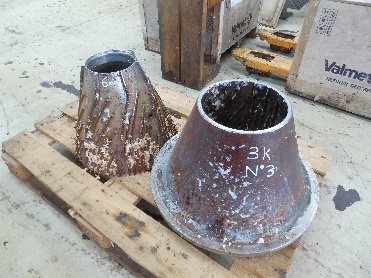 801Box No4£3,000used cones – bar height at 6mmcone fillings. special sc pattern (every other bar removed) rotor sc.jc01rsch-sj.stator sc.jc01ssch-sjsundsjc 01 sc fillings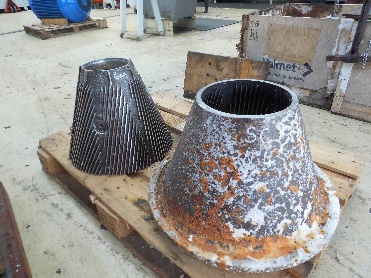 802Box No5£3,000used cones – bar height at 7mmcone filling tm (polished) rotor:jc01rtm-sjp. stator:jc01stm-sjp.sundsjc 01 tm fillings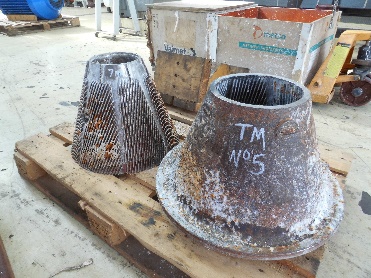 803Box No6£3,000used cones – bar height at 8mmcone filling sunds jc01rtc3k - sjp + coating (rotor) jc01stc3ksundsjc 01 stc3 fillings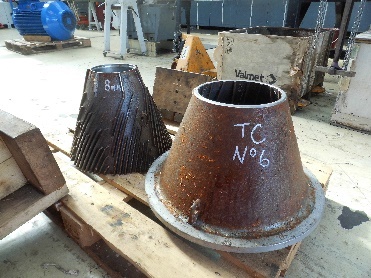 804Box No7£3,000used cones – bar height at 8mmcone fillings. special sc pattern (every other bar removed) rotor sc.jc01rsch-sj.stator sc.jc01ssch-sjsundsjc 01 sc fillings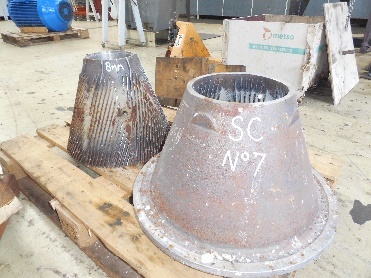 805Box No8£3,000used cones – bar height at 8mmcone filling sunds jc01rtc3k - sjp + coating (rotor) jc01stc3ksundsjc 01 stc3k fillings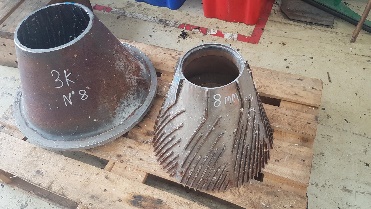 806Box No9£3,000used cones – bar height at 7mmcone fillings. special sc pattern (every other bar removed) rotor sc.jc01rsch-sj.stator sc.jc01ssch-sjsundsjc 01 sc fillings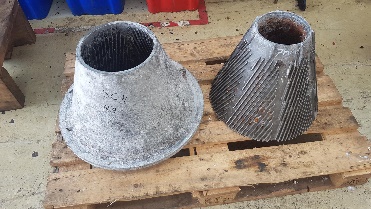 807Box No10£3,000used cones – bar height at 8mmcone fillings. special sc pattern (every other bar removed) rotor sc.jc01rsch-sj.stator sc.jc01ssch-sjsundsjc 01 sc fillings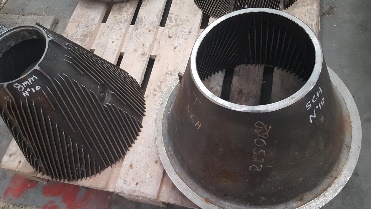 808Box No11£3,000used cones – bar height at 8mmcone filling sunds jc01rtc3k - sjp + coating (rotor) jc01stc3ksundsjc 01 stc3k fillings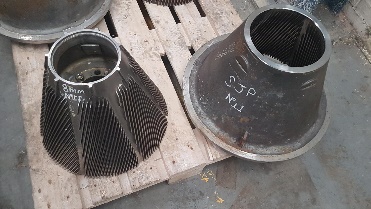 809Box No102£3,000used cones – bar height at 7mmcone fillings. special sc pattern (every other bar removed) rotor sc.jc01rsch-sj.stator sc.jc01ssch-sjsundsjc 01 sc fillings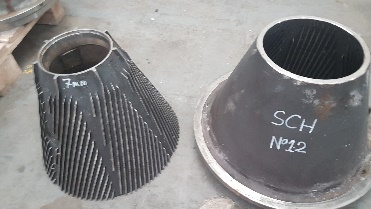 810Box No13used cones – bar height at 8mm??sundsjc 01 sf fillings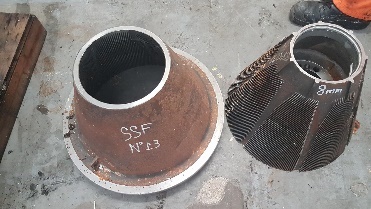 811Box No14£3,000used cones – bar height at 5mmcone filling sunds jc01rtc3k - sjp + coating (rotor) jc01stc3ksundsjc 01 stc3k fillings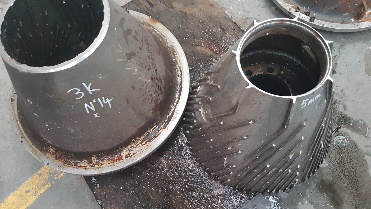 812Box No15£3,000used cones – bar height at 11mm??sundsjc 01 fillings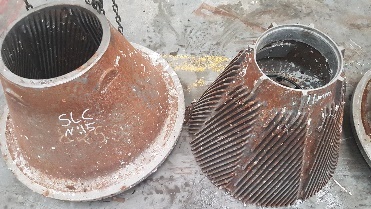 813Box No16£3,000used cones – bar height at 7mmcone filling sunds jc01rtc3k - sjp + coating (rotor) jc01stc3ksundsjc 01 stc3k fillings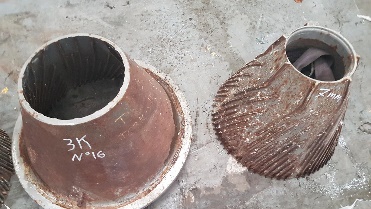 814Box No17£3,000used cones – bar height at 10mmcone filling sunds jc01rtc3k - sjp + coating (rotor) jc01stc3ksundsjc 01 stc3k fillings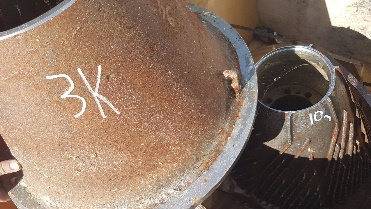 815Box No18£3,000used cones – bar height at 4mm very worncone fillings. special sc pattern (every other bar removed) rotor sc.jc01rsch-sj.stator sc.jc01ssch-sjsundsjc 01 sc fillings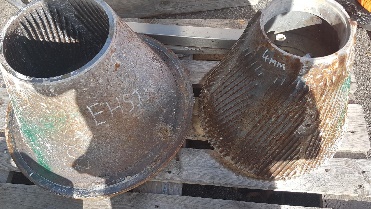 816£2,000s/c1577905    two setsdiscs for 12in. dd refiner 1.062in.thick(new) 0.6875in.(min) no.1 stationery 3.2.3-5 deg. no. 2 rotating 3.2.3.+12.5 deg. no. 3 rotating 3.2.3.+12.5 deg. no. 4 stationery 3.2.3-5degjonesdisc 12infor d.d.refiner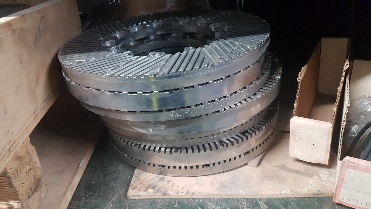 817£2,000s/c1577933discs for jones 14in. double d refiner consisting of no.1 3.2.3 +5 deg. no.2 3.2.3. +15 deg. no.3 3.2.3. +15 deg. no.4 3.2.3. +5 deg. thickness new 1.062in.(min)recut 0.6875 14 in. d.d refiner. recutjonesdisc for jones 14in. dd refiner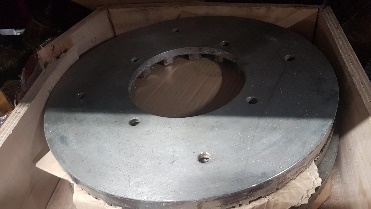 818£ 15,000s/c1606222plug and shell filling.pt.no jcl101rb-sj  rotor b for claflin 101 f1 & jcl101sb-sj  stator b for claflin b f1 & 426927t bolts (2 off) for claflin f1   8 deg angle **claflin refiners.  (650kilo)valmet technologiesplug & shell filling pt.jcl101rb-sj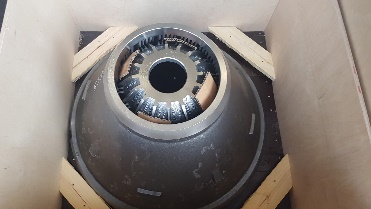 819£ 15,000non stockplug and shell filling.pt.no jcl101rb-sj  rotor b for claflin 101 f1 & jcl101sb-sj  stator b for claflin b f1 & 426927t bolts (2 off) for claflin f1   8 deg angle **claflin refiners.  (650kilo)valmet technologiesplug & shell filling pt.jcl101rb-sj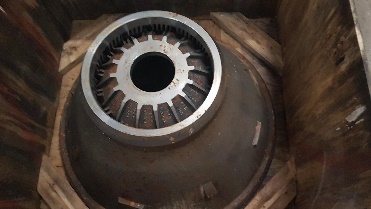 820£10,0001810008Refiner jylha conflo jc-01 main bodySundsJC-01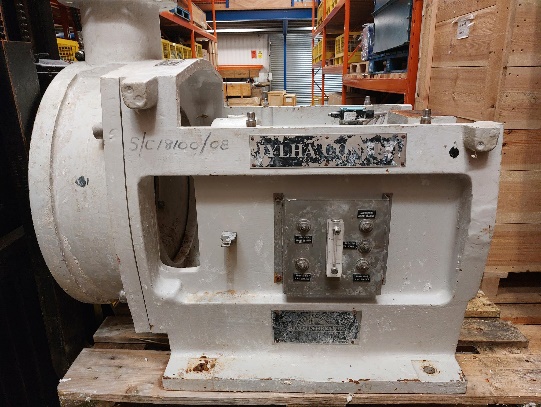 